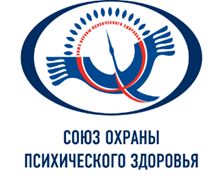 ПРОТОКОЛЗАСЕДАНИЯ РАБОЧЕЙ ГРУППЫ «РЕАБИЛИТАЦИЯ В ПСИХИАТРИИ» 29 марта 2023 г. Приветственное слово Е.В. Мартусовой.Обсудили проведение опроса руководителей ПНД об оснащении психосоциальной реабилитации. Следующим этапом намечено проведение опроса психиатров, работающих в ПНД. Ссылка направлена в общий чат рабочей группы. Слушали:Доклад на тему «Работа с близкими и родственниками в рамках психосоциальной реабилитации «Клиники расстройств пищевого поведения» выступил Чернов Н.В., клинический психолог, заведующий отделением психотерапевтической помощи и социальной реабилитации в ГБУЗ «ПКБ № 1 ДЗМ» Вопрос:Мартусова Е.В.: Как измеряется реабилитационный потенциал и как пациенты делятся на группы и потоки? Ответ:Чернов Н.В.: Критериями направления в реабилитационную программу являются:длительность заболевания;коморбидность;мотивация к излечению;комплаентность;психический статус.Когда формируется группа, то используется закрытый конкретный подход, специалисты, которые работают с группой все владеют одним подходом, чтобы не путать пациентов. Например, для групп, страдающих только расстройством пищевого поведения, групповая и индивидуальная психотерапия проводится в подходе терапии сфокусированного сострадания. Для пациентов с пограничным расстройством личности и расстройством пищевого поведения терапия в подходе DBT. Для пациентов с хроническим расстройством пищевого поведения программа базируется на протоколах Модзли, профессионально-когнитивная терапия Мантра, разработанная для пациентов с хроническими расстройствами пищевого поведения, низким реабилитационным потенциалом. Для пациентов c расстройствами пищевого поведения и шизофренией обычно КБТ и поддерживающая группа, но для этой категории пациентов оптимальный подход еще ищется. Каждая программа длится не менее 1 года. Вопрос:Абрамов К.В.: Кто является ведущим специалистом в полипрофессиональной бригаде? Ответ:Чернов Н.В. Нет пациентов, которые лечатся только медикаментозно, поэтому решение принимается коллегиально врачом и медицинским психологом. Вопрос:Абрамов К.В.: Как организована помощь на постгоспитальном этапе? Ответ:Чернов Н.В.: Сначала стационар около 3 месяцев, потом дневной стационар на 45 дней, а дальше амбулаторное лечение. Вопрос:Солохина Т.А.: Какой процент повторных госпитализаций, сколько психологов и психотерапевтов в штате, а также есть ли сотрудничество с Брюхиным А.Е.  и как организовано питание?  Ответ:Чернов Н.В.: Питание организовано в зависимости от рекомендаций и соматического состояния, обычно присутствует медицинский персонал: медицинские сестры, врач-психиатр и медицинский психолог.  На протяжении всего приема пищи медицинский персонал находится рядом (принимают вместе с пациентами пищу из рациона пациентов), это позволяет снизить уровень тревоги, детализировать прием пищи, и оценить общее состояние пациента. Далее в групповом формате идет разбор приема пищи по протоколам Марши Херрин. Брюхин А.Е.  участвует как приглашенный специалист, может осматривать пациентов.По вопросу повторных госпитализаций у меня, к сожалению, в данный момент нет данных под рукой. Штат составляет 11 медицинских психологов. Слушали:Доклад на тему: «Клиника первичного психотического эпизода» Чернов Н.В.Вопрос:Мартусова Е.В. Почему максимальный возраст попадания на лечение составляет 45 лет? Ответ:Чернов Н.В. Так как первичный эпизод обычно ранее этого возраста, но за организационные вопросы отвечают другие люди. Солохина Т.А. пояснила, что у нас очень поздние обращения за медицинской помощью. Вопрос:Абрамов К.В. Существует ли постановка пациентов на учет после обращения в Клинику первичного психотического эпизода? Передаются ли данные о них в ПНД? Ответ:Чернов Н.В. Есть два варианта продолжения. Они могут остаться в структуре первого эпизода, если они не могут остаться, то информация передается в ПНД по месту жительства. Пока они находятся внутри программы первого эпизода – они не ставятся на учет в ПНД по месту жительства. Вопрос:Абрамов К.В. Сколько коек в стационаре клиники первого эпизода и в клинике РПП? Ответ:Чернов Н.В.: В клинике первого эпизода 50 коек, в клинике РПП 20 коек.Председатель 			                                                       Н.В. Треушникова